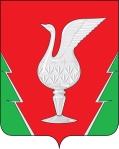 АДМИНИСТРАЦИЯ МУНИЦИПАЛЬНОГО ОБРАЗОВАНИЯ ГУСЬ-ХРУСТАЛЬНЫЙ РАЙОН (МУНИЦИПАЛЬНЫЙ РАЙОН) ВЛАДИМИРСКОЙ ОБЛАСТИУПРАВЛЕНИЕ ОБРАЗОВАНИЯПРИКАЗВо исполнение письма администрации Владимирской области от 28.11.2016 № ДО-7923-02-07 о проведении  семинарских занятий по введению в образовательные организации Владимирской области предмета «Уроки культуры здоровья»П Р И К А З Ы В А Ю:1. Направить 26.01.2017 года для участия в семинарских занятиях учителей общеобразовательных организаций Гусь-Хрустального района в количестве 20 человек в  г. Муром, ул. Московская, д.110 (МБОУ «СОШ № 20 им. Героя Советского Союза В.И. Филатова») (приложение).2. Доставку учителей произвести школьным автобусом МКОУ Курловской СОШ № 1 регистрационный номер Х 455 МВ 33 (водитель Алянчиков С.П.).3. Контроль за исполнением настоящего приказа возложить на директора МКУ «Центр обеспечения деятельности ОУ района».Заместитель начальника управления                                         О.А. Федорова                                                                                                        Приложение  к приказу управления образования от  18.01.2017  № 25-рСписок учителей  для участия в семинарских занятиях по введению в образовательные организации Владимирской области предмета «Уроки культуры здоровья» 26.01.2017 года18.01.2017                       № 25-рО направлении  учителей  для участия в семинарских занятиях по введению в образовательные организации Владимирской области предмета «Уроки культуры здоровья»О направлении  учителей  для участия в семинарских занятиях по введению в образовательные организации Владимирской области предмета «Уроки культуры здоровья»№Образовательное учреждениеФИОДолжность1.МКОУ Курловская СОШ №1Сазонова Наталья Ильинична учитель биологии2.МБОУ Иванищевская СОШВасильева Оксана Петровнаучитель химии и биологии3.МКОУ Великодворская СОШЧеркасова Светлана Владимировнаучитель ОБЖ и  физической культуры4.МКОУ Григорьевская СОШМинцева  Вероника Владимировнаучитель русского языка  и литературы5.МКОУ Демидовская СОШПетрова Любовь Леонидовназаместитель директора по ВР6.МКОУ Добрятинская СОШШорец Ольга Владимировнаучитель биологии7.МКОУ Семеновская СОШКузнецова Юлия Владимировнаучитель физической культуры8.МКОУ Тащиловская СОШЦарькова Татьяна Васильевнадиректор МКОУ Тащиловская СОШ9.МКОУ Мезиновская СОШ им. А.И. СолженицынаЕршова Ирина Викторовнаучитель биологии10.МКОУ Красноэховская СОШВолкова Ольга Евгеньевнаучитель биологии11.МБОУ Анопинская СОШМакарова Екатерина Александровнаучитель начальных классов12.МБОУ Уршельская СОШДемина Марина Александровназаместитель директора  по УВР13.МКОУ Золотковская СОШТигина Анна Анатольевнаучитель географии, социальный педагог14.МКОУ Краснооктябрьская СОШКрылов Алексей Геннадьевичучитель физкультуры15.МКОУ Купреевская СОШСоколов Олег Васильевичучитель физкультуры16.МКОУ Колпская СОШЧиченков Александр Владимировичучитель физкультуры17.МКОУ Лесниковская ООШПискунова Ольга Викторовнаучитель русского языка и литературы18.МКОУ Вашутинская ООШГоронков Олег Викторовичучитель физкультуры19.МКОУ Нечаевская ООШВедюшкина Любовь Николаевнаучитель ОБЖ и географии20.МКОУ Аксеновская ООШКозлова Наталья Алексеевнаучитель начальных классов